PFC Marcel J. MadereAugust 20, 1916 – February 17, 1945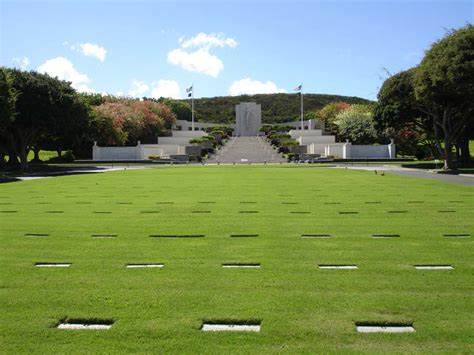 National Memorial Cemetery of the PacificHawaiiStone Inscription:Marcel J MadereLouisianaPFC 364 AAF Air Service GroupWorld War IIAug 20, 1916 – Feb 17, 1943N478